Заявка на участие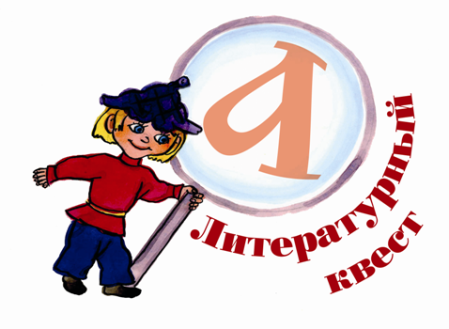 «Литературный QUEST» в рамках программы «Деятели культуры и искусства – жителям Иркутской области»  ПОЛУФИНАЛ – 2021  1. Название команды ___________________________________________________________2. Полное название образовательной организации  _____________________________________________________________________________ _____________________________________________________________________________3. Руководитель команды (ФИО полностью, должность, телефон, e-mail)_______________________________________________________________________________________________________________________________________________________________________________________________________________________________________4. Список участников команды (ФИО, класс, возраст, указать капитана)   1)____________________________________________________________________________2)____________________________________________________________________________3)____________________________________________________________________________4)____________________________________________________________________________5)____________________________________________________________________________Директор   _______________________  (                                                      )                                                                                                             расшифровка подписи                                                                                                                  место печати       Дата заполнения заявки: 